平成30年4月7日（土）　防災訓練　マウンテンラブ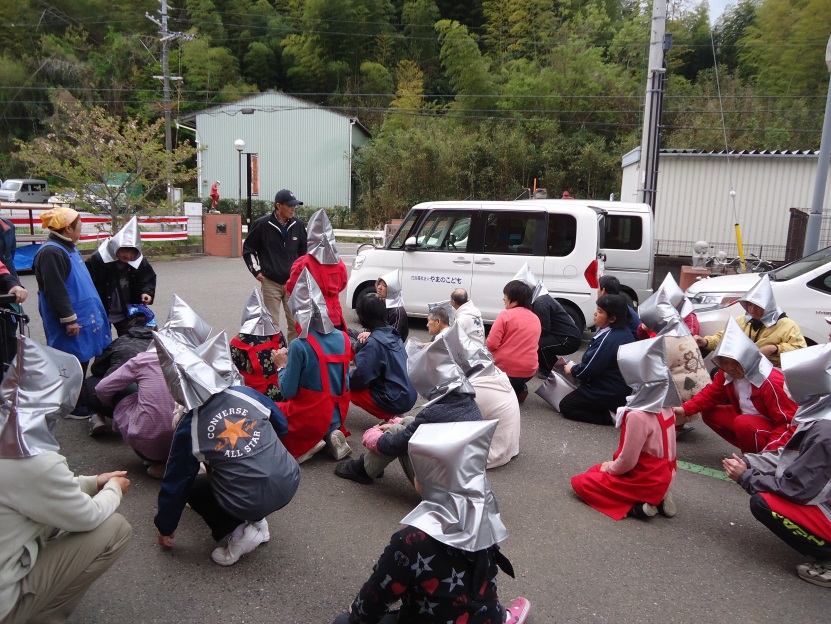 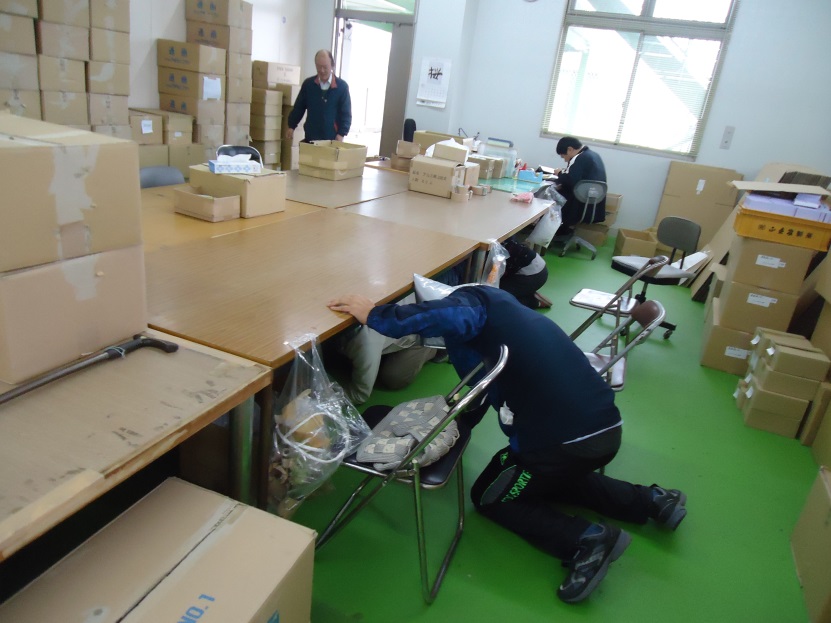 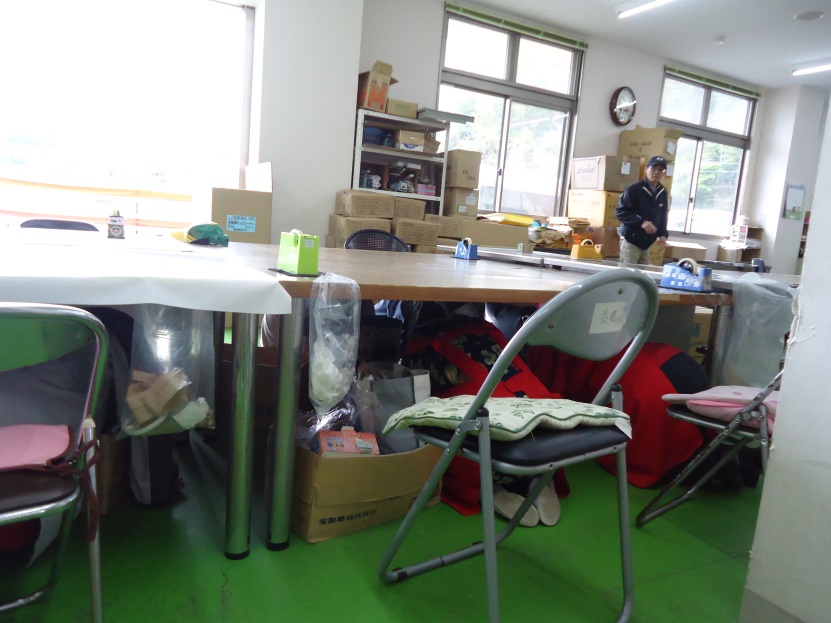 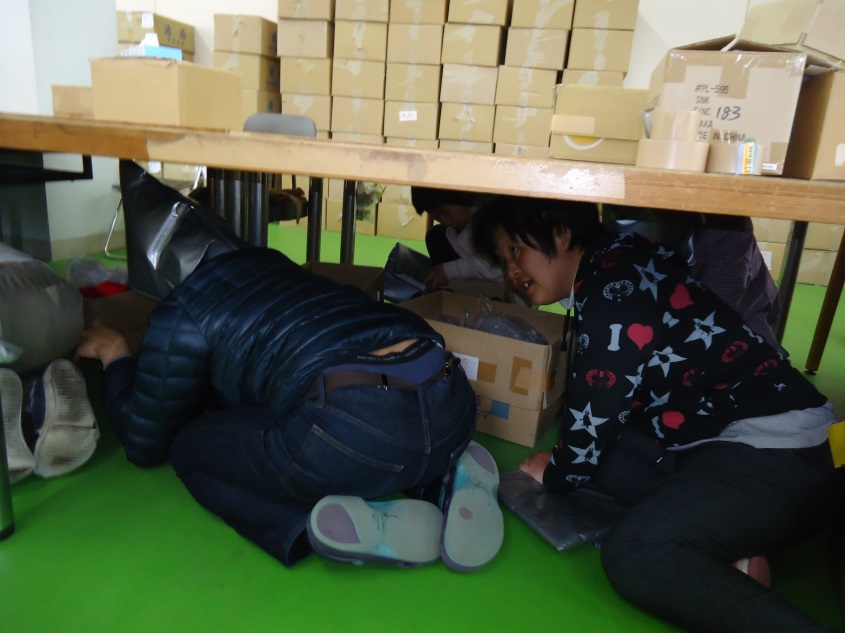 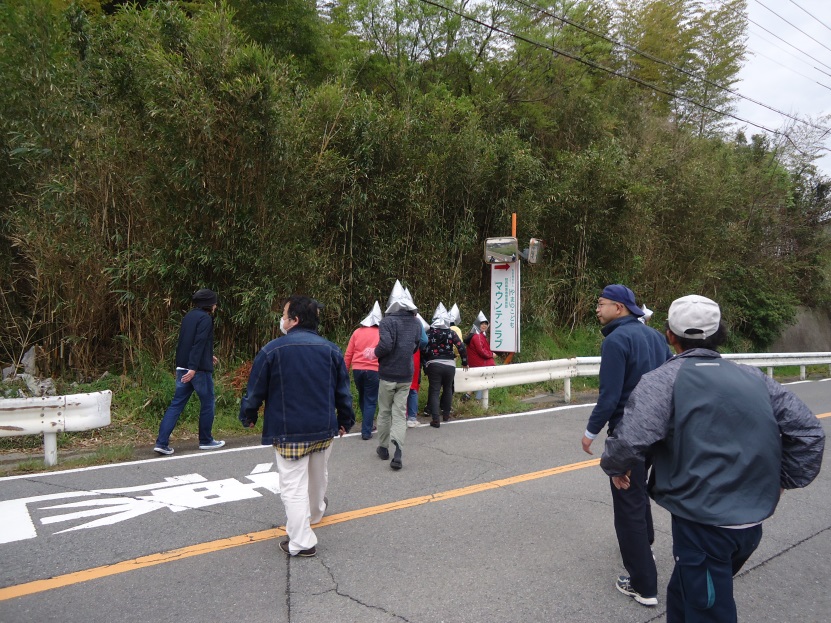 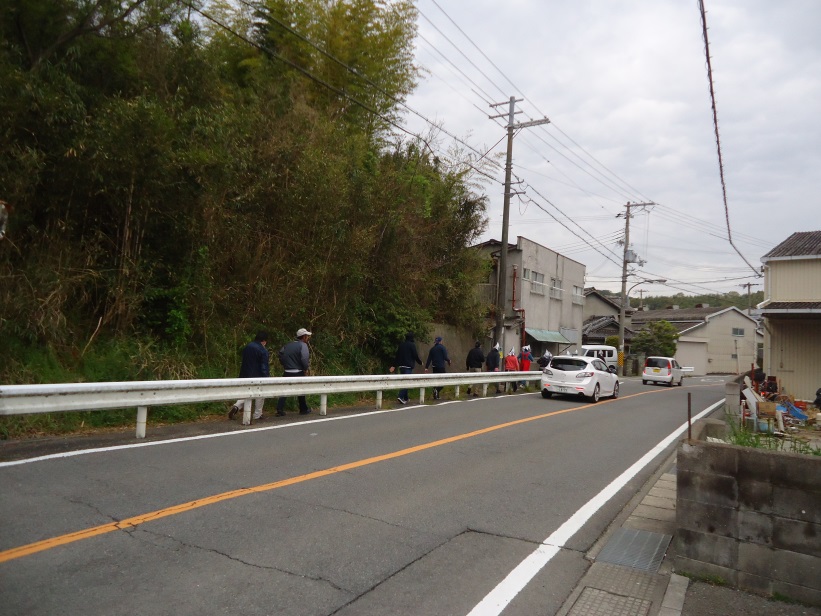 平成30年4月7日（土）　防災訓練　マウンテンラブ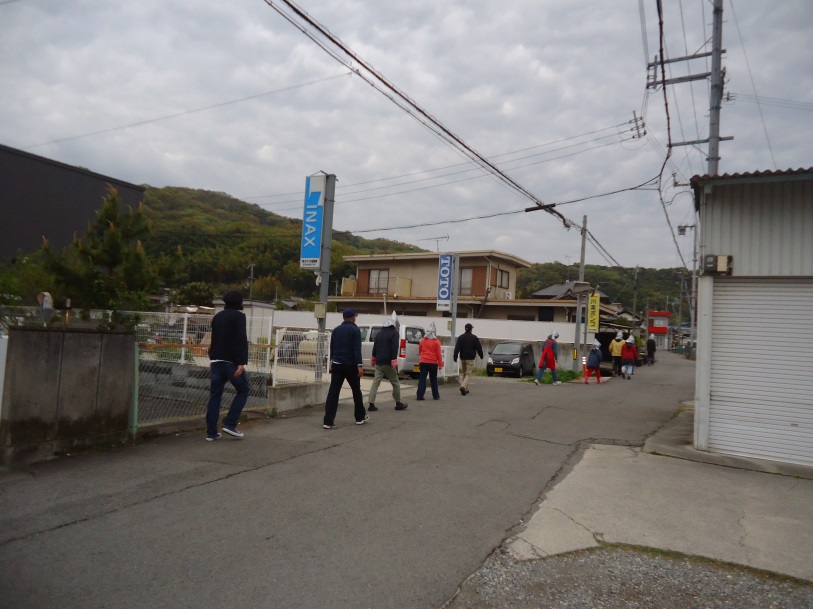 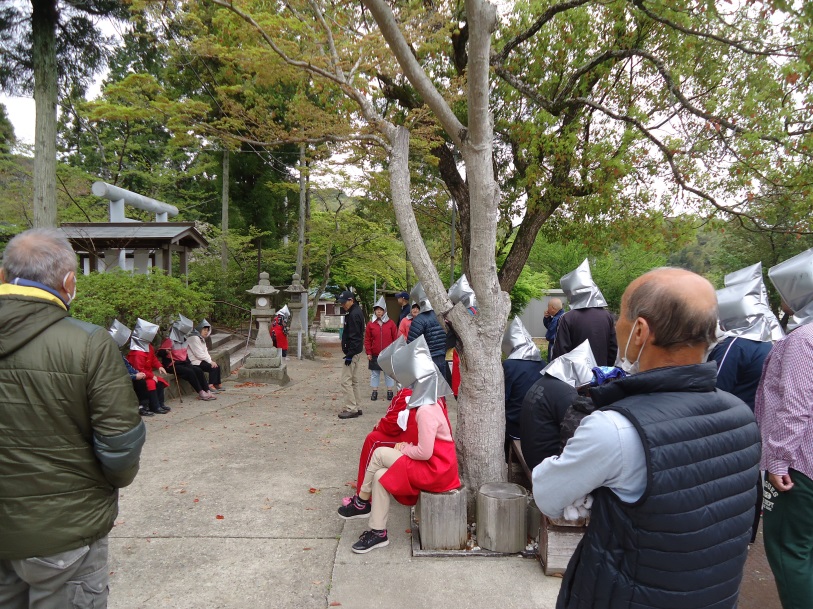 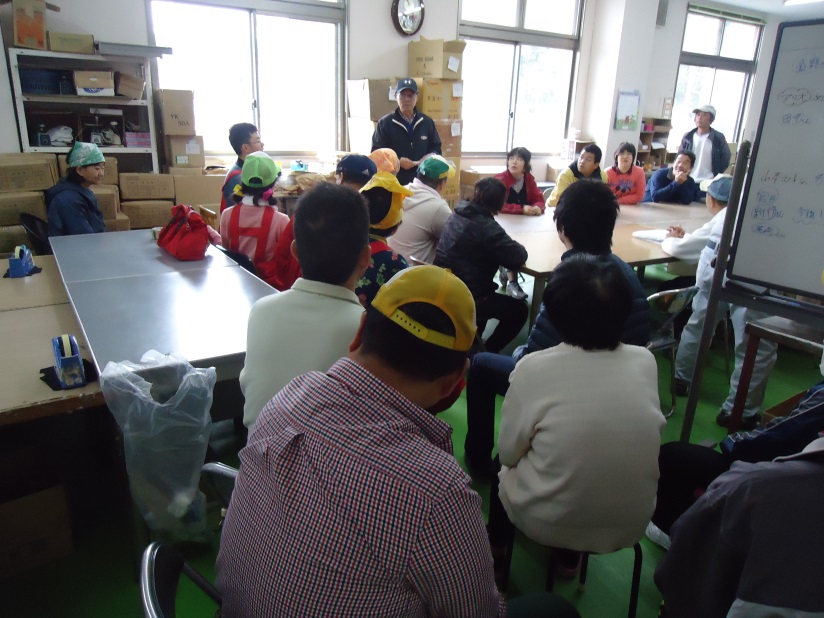 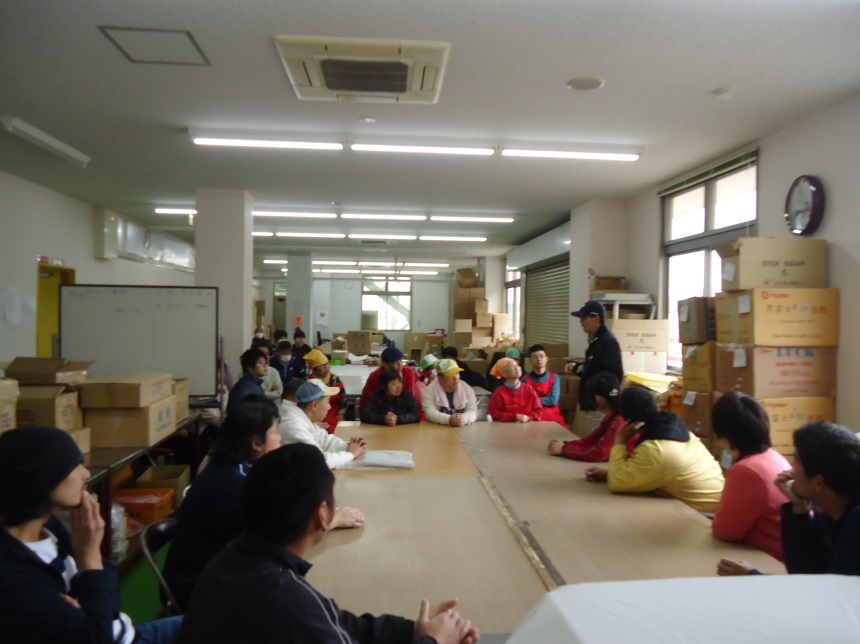 平成30年4月7日（土）　防災訓練　グループホーム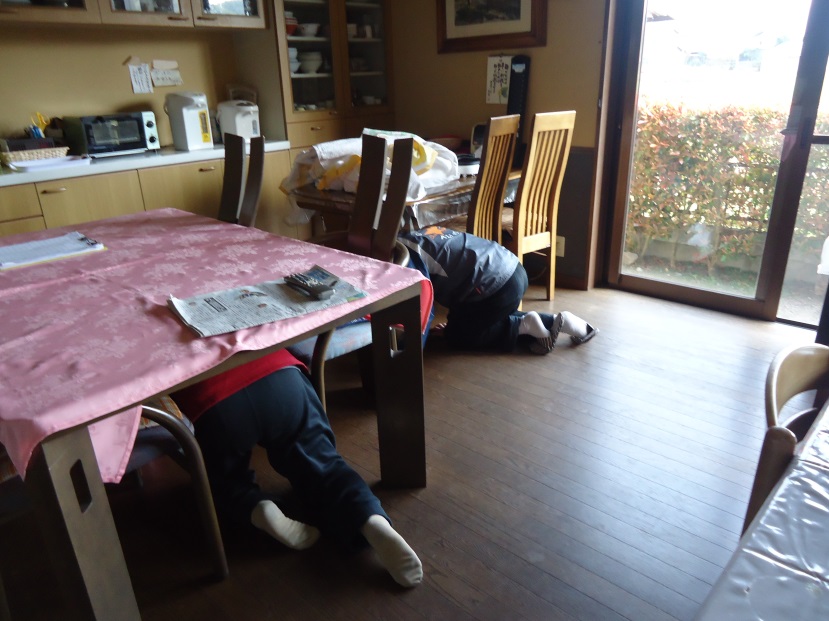 